Приложение 1к решению городской Думыот ____________ № _______Приложение 1
к Правилам землепользования и застройки городского округа - города Барнаула Алтайского края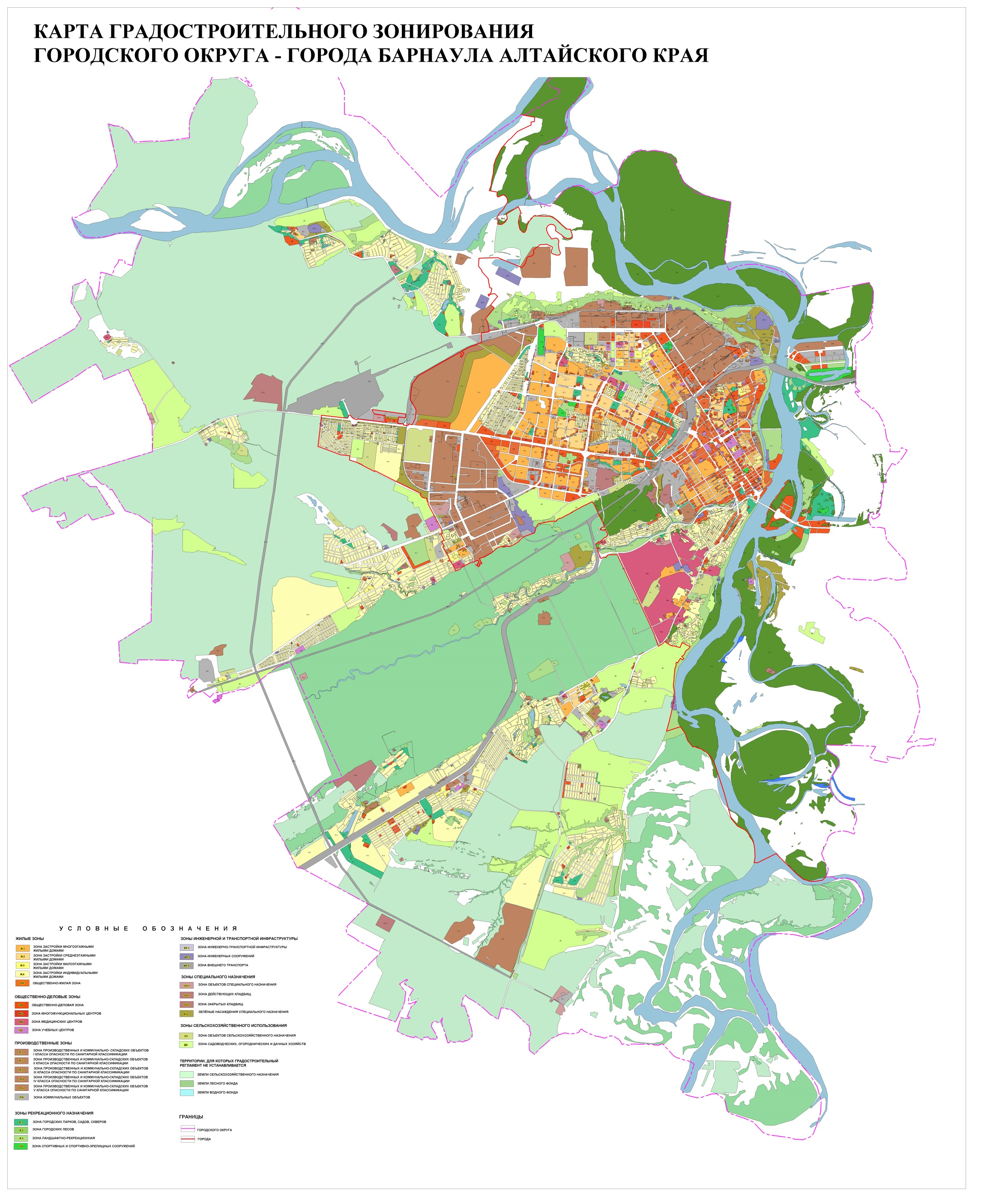 Приложение 2к решению городской Думыот ____________ № _______Приложение 2
к Правилам землепользования и застройки городского округа - города Барнаула Алтайского края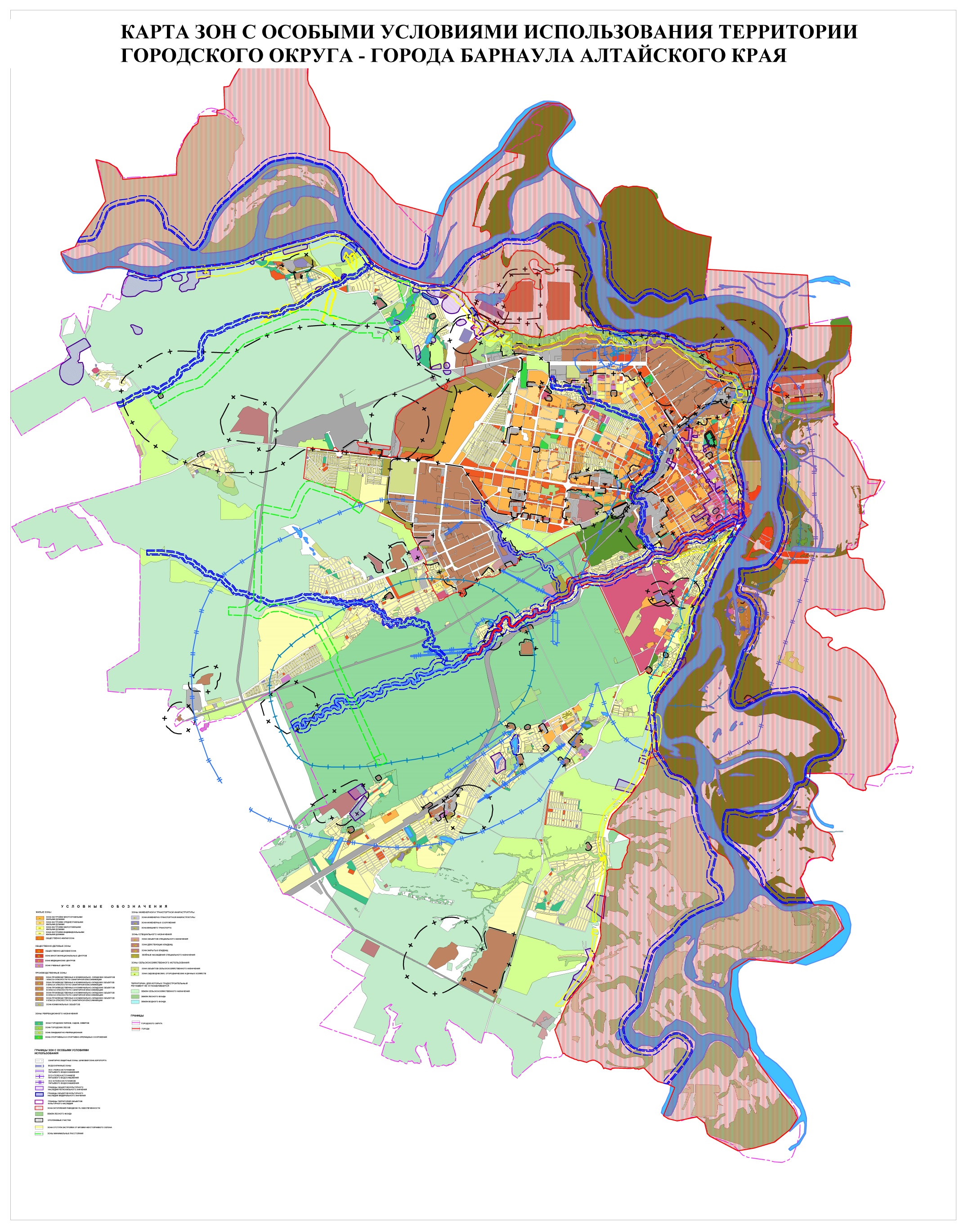 